Disclosure No. 1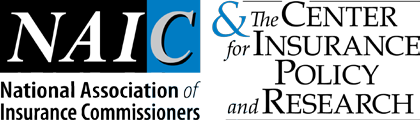 MODEL BULLETIN POLICYHOLDER DISCLOSURE NOTICE OF TERRORISM INSURANCE COVERAGEYou are hereby notified that under the Terrorism Risk Insurance Act, as amended, you have a right to purchase insurance coverage for losses resulting from acts of terrorism. As defined in Section 102(1) of the Act: The term “act of terrorism” means any act or acts that are certified by the Secretary of the Treasury—in consultation with the Secretary of Homeland Security, and the Attorney General of the United States—to be an act of terrorism; to be a violent act or an act that is dangerous to human life, property, or infrastructure; to have resulted in damage within the United States, or outside the United States in the case of certain air carriers or vessels or the premises of a United States mission; and to have been committed by an individual or individuals as part of an effort to coerce the civilian population of the United States or to influence the policy or affect the conduct of the United States Government by coercion.YOU SHOULD KNOW THAT WHERE COVERAGE IS PROVIDED BY THIS POLICY FOR LOSSES RESULTING FROM CERTIFIED ACTS OF TERRORISM, SUCH LOSSES MAY BE PARTIALLY REIMBURSED BY THE UNITED STATES GOVERNMENT UNDER A FORMULA ESTABLISHED BY FEDERAL LAW. HOWEVER, YOUR POLICY MAY CONTAIN OTHER EXCLUSIONS WHICH MIGHT AFFECT YOUR COVERAGE, SUCH AS AN EXCLUSION FOR NUCLEAR EVENTS. UNDER THE FORMULA, THE UNITED STATES GOVERNMENT GENERALLY REIMBURSES 80% BEGINNING ON JANUARY 1, 2020, OF COVERED TERRORISM LOSSES EXCEEDING THE STATUTORILY ESTABLISHED DEDUCTIBLE PAID BY THE INSURANCE COMPANY PROVIDING THE COVERAGE. THE PREMIUM CHARGED FOR THIS COVERAGE IS PROVIDED BELOW AND DOES NOT INCLUDE ANY CHARGES FOR THE PORTION OF LOSS THAT MAY BE COVERED BY THE FEDERAL GOVERNMENT UNDER THE ACT.YOU SHOULD ALSO KNOW THAT THE TERRORISM RISK INSURANCE ACT, AS AMENDED, CONTAINS A $100 BILLION CAP THAT LIMITS U.S. GOVERNMENT REIMBURSEMENT AS WELL AS INSURERS’ LIABILITY FOR LOSSES RESULTING FROM CERTIFIED ACTS OF TERRORISM WHEN THE AMOUNT OF SUCH LOSSES IN ANY ONE CALENDAR YEAR EXCEEDS $100 BILLION. IF THE AGGREGATE INSURED LOSSES FOR ALL INSURERS EXCEED $100 BILLION, YOUR COVERAGE MAY BE REDUCED.Acceptance or Rejection of Terrorism Insurance CoverageDisclosure No. 2POLICYHOLDER DISCLOSURE NOTICE OF TERRORISM INSURANCE COVERAGECoverage for acts of terrorism is included in your policy. You are hereby notified that the Terrorism Risk Insurance Act, as amended in 2019, defines an act of terrorism in Section 102(1) of the Act: The term “act of terrorism” means any act or acts that are certified by the Secretary of the Treasury—in consultation with the Secretary of Homeland Security, and the Attorney General of the United States—to be an act of terrorism; to be a violent act or an act that is dangerous to human life, property, or infrastructure; to have resulted in damage within the United States, or outside the United States in the case of certain air carriers or vessels or the premises of a United States mission; and to have been committed by an individual or individuals as part of an effort to coerce the civilian population of the United States or to influence the policy or affect the conduct of the United States Government by coercion. Under your coverage, any losses resulting from certified acts of terrorism may be partially reimbursed by the United States Government under a formula established by the Terrorism Risk Insurance Act, as amended. However, your policy may contain other exclusions which might affect your coverage, such as an exclusion for nuclear events. Under the formula, the United States Government generally reimburses 80% beginning on January 1, 2020, of covered terrorism losses exceeding the statutorily established deductible paid by the insurance company providing the coverage. The Terrorism Risk Insurance Act, as amended, contains a $100 billion cap that limits U.S. Government reimbursement as well as insurers’ liability for losses resulting from certified acts of terrorism when the amount of such losses exceeds $100 billion in any one calendar year. If the aggregate insured losses for all insurers exceed $100 billion, your coverage may be reduced.The portion of your annual premium that is attributable to coverage for acts of terrorism is 	, and does not include any charges for the portion of losses covered by the United States government under the Act.I ACKNOWLEDGE THAT I HAVE BEEN NOTIFIED THAT UNDER THE TERRORISM RISK INSURANCE ACT, AS AMENDED, ANY LOSSES RESULTING FROM CERTIFIED ACTS OF TERRORISM UNDER MY POLICY COVERAGE MAY BE PARTIALLY REIMBURSED BY THE UNITED STATES GOVERNMENT AND MAY BE SUBJECT TO A $100 BILLION CAP THAT MAY REDUCE MY COVERAGE, AND I HAVE BEEN NOTIFIED OF THE PORTION OF MY PREMIUM ATTRIBUTABLE TO SUCH COVERAGE.Name of Insurer:  	 Policy Number:  	I hereby elect to purchase terrorism coverage for a prospective premium of $ 	.I hereby decline to purchase terrorism coverage for certified acts of terrorism. I understand that I will have nocoverage for losses resulting from certified acts of terrorism.Policyholder/Applicant’s SignatureInsurance CompanyPrint NamePolicy NumberDatePolicyholder/Applicant’s SignaturePrint NameDate